Antrag auf Ehrungen des Kreisfeuerwehrverbandes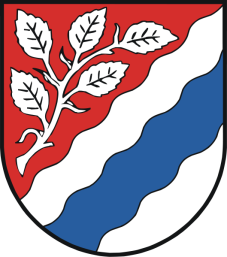 Ohrekreis e. V.Ehrenkreuz des KFV-OKEhrenkreuz des KFV-OK in „Silber“ (Stufe II), Stufe I verliehen am: ............................Ehrenkreuz des KFV-OK in „Gold“ (Stufe III), Stufe II verliehen am: ............................
1. Text der Urkunde:Dienstgrad, -stellung oder Titel: ________________________________________________________
     Vor- und Zuname: ____________________________________________Gewünschtes Datum der Verleihungsurkunde:____________________________________________2. Personalien:    geboren am:__________________________ in: ________________________________________    wohnhaft in:    _______________________________________________________________________________Straße						PLZ/Ort    Freiwillige, Berufs-, Werkfeuerwehr: _________________________________________________    (nicht Zutreffendes streichen) 			Name   Dienststellung: _________________________ 	Dienstgrad/Titel: _______________________   (Bürgermeister, Wehrleiter, Abschnittsleiter...) 	(Löschmeister, Doktor, Ingenieur...)3. Begründung zum Antrag:* Falls Fläche nicht ausreicht, bitte formlosen Anhang4. Beantragende Stelle:    _______________________________________________________________________________Name/Funktion 					Unterschrift5. Befürwortende Stelle (KFV Ohrekreis e.V.)    (Anschrift/Stempel)Bearbeitet am, von:Ausgeliefert am:Rechnung ausgestellt:   _______________________________________________________________________________   Datum / Unterschrift 
   _______________________________________________________________________________